https://www.littlemonstersculinary.com/https://www.facebook.com/LittleMonstersCulinarycarey@littlemonstersculinary.com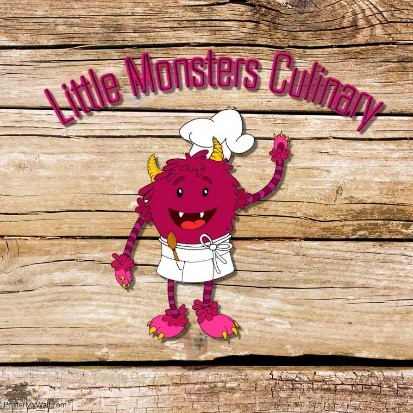 Churro chips with horchata cream cheese dipChurro Chip 6 medium flour tortillas4 tbsp. vegetable/corn oil1 c. granulated sugar1 1/2 tbsp. cinnamonPreheat oven to 425°. Cut each tortilla into 8 triangles. With a pastry brush, coat the tortillas in oil, making sure both sides are coated.In a medium bowl, combine cinnamon and sugar. Working in batches, toss tortillas in cinnamon sugar.Place on a large baking sheet in a single layer. Bake until crispy, 8 to 10 minutes. Let cool on pan 5 minutes before serving.Horchata Dip1 package cream cheese at room temperature1 tablespoon vanilla4-5 drops horchata extract1 cup powdered sugar1 cup heavy whipping creamCombine all ingredients in a bowl and mix with a hand or stand mixer until fluffy, 5-8 minutes. Serve with churro chips or cinnamon sugar pita chips. Enjoy!